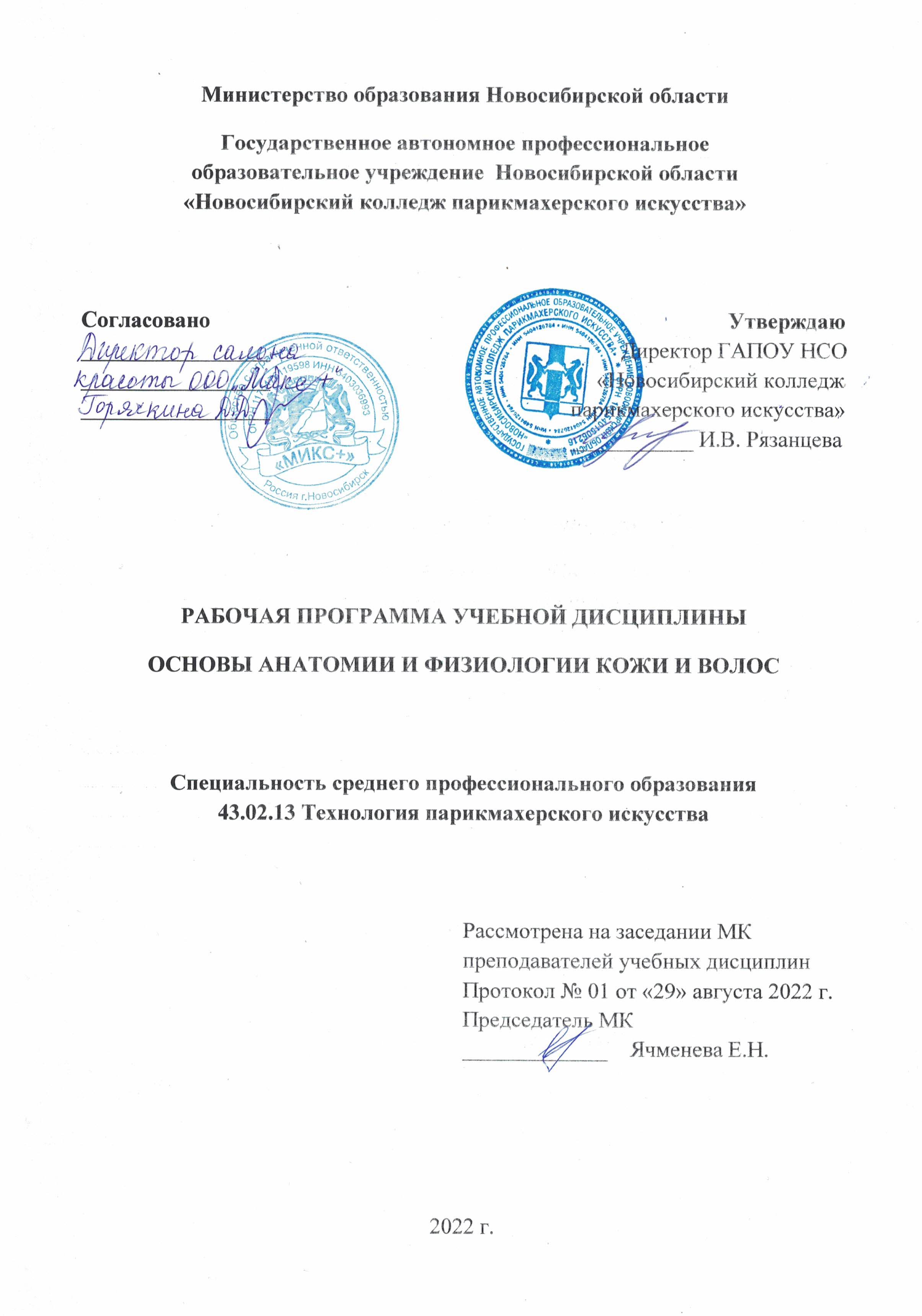 Рабочая программа учебной дисциплины разработана на основе Федерального государственного образовательного стандарта среднего профессионального образования (далее – ФГОС СПО) по специальности 43.02.13 Технология парикмахерского искусства, укрупненная группа профессий 43.00.00 Сервис и туризм. Срок получения СПО по ППССЗ в очной форме обучения - 2 года 10 месяцев.Организация-разработчик: ГАПОУ НСО «Новосибирский колледж парикмахерского искусства» Разработчик:Черницкая Н.В., методист ВК, преподаватель медико-биологических дисциплин ВККРассмотрена и рекомендована к утверждению на заседании методической комиссии преподавателей учебных дисциплин29.08.2022 г.   протокол № 1 © ГАПОУ НСО «Новосибирский колледж парикмахерского искусства», 2022СОДЕРЖАНИЕ1. ОБЩАЯ ХАРАКТЕРИСТИКА РАБОЧЕЙ ПРОГРАММЫ УЧЕБНОЙ ДИСЦИПЛИНЫ1.1. Область применения рабочей программыРабочая программа учебной дисциплины ОП.06 «Основы анатомии и физиологии кожи и волос» является частью основной профессиональной образовательной программы в соответствии с ФГОС СПО  по специальности  43.02.13. Технология парикмахерского искусства. 1.2. Цель и планируемые результаты освоения дисциплины:2. СТРУКТУРА И СОДЕРЖАНИЕ УЧЕБНОЙ ДИСЦИПЛИНЫ2.1. Объем учебной дисциплины и требований технологической безопасности, производственной санитарии, эстетики и эргономики виды учебной работы2.2. Тематический план и содержание учебной дисциплины Основы анатомии и физиологии кожи и волос3. УСЛОВИЯ РЕАЛИЗАЦИИ ПРОГРАММЫ УЧЕБНОЙ ДИСЦИПЛИНЫ3.1. Для реализации программы учебной дисциплины  предусмотрены следующие специальные помещения:кабинет  «Медико-биологических  дисциплин», оснащенный оборудованием:  - рабочие места по количеству обучающихся;  - рабочее место преподавателя; - комплект  учебно-методической документации; - муляжи; - персональный компьютер с лицензионным программным обеспечением;  - проектор;  - аудиовизуальные средства обучения;   - принтер; - микроскопы; - гистологические препараты кожи, волос, ногтей; - барельефные   пособия  по коже и строению кожи, волос и ногтей.3.2. Информационное обеспечение реализации программы3.2.1. Печатные изданияДробинская А. О.  Анатомия и физиология человека: учебник для среднего профессионального образования / А. О. Дробинская. – 2-е изд., перераб. и доп. – Москва: Издательство Юрайт, 2021. – 414 с. Соколова Е.А. Основы анатомии и физиологии кожи и волос. - 4-е изд., – М.: ИЦ «Академия», 2018. - 176 с. Чалова Л.Д., Галиева С.А., Кузнецова А.В. Санитария и гигиена парикмахерских услуг. – 4-е изд. -  М.: Академия, 2019. - 176 с.         3.2.2. Электронные издания (электронные ресурсы):http://www.booksmed.com/;http://www.e-anatomy.ru/;http://medulka.ru/ ;http://www.book.ru/;Айзман Р.И. Возрастная анатомия, физиология и гигиена [Электронная форма учебника]: учебное пособие / Р.И. Айзман, Н.Ф. Лысова, Я.Л. Завьялова. – Москва: КноРус, 2017.  http://static.my-shop.ru/product/f16/266/2653310.pdf Анатомия. Виртуальный атлас. Строение человека. http://www.e-anatomy.ru/Анатомия - анатомический атлас человека. Строение человека, скелет, органы, мышечная система, позвоночник, сердце, легкие, половые органы, анатомия человека. (anatomy.tj) http://www.anatomy.tjЕрина И. А. Грибковые заболевания кожи / И. А. Ерина, Р. А. Садретдинов. - Астрахань: Астраханский ГМУ, 2018. - 48 c. - Текст: электронный // ЭБС "Букап":  - URL: https://www.books-up.ru/ru/book/gribkovye-zabolevaniya-kozhi-10785978/Замараев, В. А. Анатомия: учебное пособие для СПО / В. А. Замараев. – 2-е изд., испр. и доп. – М.: Издательство Юрайт, 2017. – 255 с. – (Профессиональное образование). – https://www.biblio-online.ru/viewer/A7DCE338-9C6D-48FC-B202-9F879CB14945#page/1 Мураева Н. А. Морфологические аспекты кожи: учебное пособие / Н. А. Мураева, Е. Г. Багрий, Н. Г. Паньшин. - Волгоград: ВолгГМУ, 2018. - 96 c. Текст: электронный // ЭБС "Букап": - URL: https://www.books-up.ru/ru/book/morfologicheskie-aspekty-kozhi-12500631/3.2.3. Дополнительные источники Анатомия и физиология кожи. Патоморфология кожи. Морфологические элементы кожных высыпаний./О.Б. Немчанинова, С.Г.Лыкова, Т.Б.Решетникова и др. – 2 изд., перераб. И доп. – Новосибирск: НГМУ, 2019. – 118 с.Гайворонский И.В, Ничипорук Г.И, Гайворонский А.И. Анатомия и физиология человека. -11-е изд., перераб и доп. - М.: Издательство «Академия», 2018. – 544 с.Гайворонский, И. В.  Анатомия центральной нервной системы и органов чувств: учебник для вузов / И. В. Гайворонский, Г. И. Ничипорук, А. И. Гайворонский. — Москва: Издательство Юрайт, 2020. — 293 с. 4. КОНТРОЛЬ И ОЦЕНКА РЕЗУЛЬТАТОВ ОСВОЕНИЯ УЧЕБНОЙ ДИСЦИПЛИНЫСтр. ОБЩАЯ ХАРАКТЕРИСТИКА РАБОЧЕЙ ПРОГРАММЫ УЧЕБНОЙ ДИСЦИПЛИНЫ4СТРУКТУРА И СОДЕРЖАНИЕ УЧЕБНОЙ ДИСЦИПЛИНЫ5УСЛОВИЯ РЕАЛИЗАЦИИ УЧЕБНОЙ ДИСЦИПЛИНЫ10КОНТРОЛЬ И ОЦЕНКА РЕЗУЛЬТАТОВ ОСВОЕНИЯ УЧЕБНОЙ ДИСЦИПЛИНЫ11КодПК, ОКУменияЗнанияЛичностные результаты    ОК 1.ОК 2.ОК 3.ОК 4.ОК 9.ПК1.1, ПК 1.2, ПК 1.3, ПК 1.4.ПК 2.1.- 2.3,ПК 3.1.- 3.3ВД 4.анализировать состояние и проводить обследование кожи, структуры волос, плотности, направления роста волос, пигментации его по длине;применять знания по анатомии и физиологии кожи и волос при освоении профессиональных модулей.виды и типы волос; особенности роста волос на голове; основы анатомического строения кожи и волос, их структуру; основные функции кожи, физиологию роста волос; основы пигментации волос; виды пигмента волос, их свойства, взаимодействие с препаратами; особенности воздействия парикмахерских услуг на кожу головы и волосы.2. Проявляющий активную гражданскую позицию, демонстрирующий приверженность принципам честности, порядочности, открытости, экономически активный и участвующий в студенческом и территориальном самоуправлении, в том числе на условиях добровольчества, продуктивно взаимодействующий и участвующий в деятельности общественных организаций4. Проявляющий и демонстрирующий уважение к людям труда, осознающий ценность собственного труда. Стремящийся к формированию в сетевой среде личностно и профессионального конструктивного «цифрового следа»9. Соблюдающий и пропагандирующий правила здорового и безопасного образа жизни, спорта; предупреждающий либо преодолевающий зависимости от алкоголя, табака, психоактивных веществ, азартных игр и т.д. Сохраняющий психологическую устойчивость в ситуативно сложных или стремительно меняющихся ситуациях10. Заботящийся о защите окружающей среды, собственной и чужой безопасности, в том числе цифровой13. Удовлетворяющий гигиенические и эстетические потребности клиента в соответствии с оказываемой услугой и запросами потребителя14. Обеспечивающий соблюдение требований технологической безопасности, производственной санитарии, эстетики и эргономикиВид учебной работыОбъем часовОбъем образовательной программы 34Суммарная учебная нагрузка во взаимодействии с преподавателем30в том числе:в том числе:   теоретическое обучение22   практические занятия8Самостоятельная работа 4Промежуточная аттестация в форме экзаменаПромежуточная аттестация в форме экзаменаНаименование разделов и темСодержание учебного материала и формы организации деятельности обучающихсяОбъем часовКоды компетенций, формированию которых способствует элемент программыКоды ЛР, формированию которых способствует элемент программы12345Раздел 1. Основы анатомии кожи и её производных.12Тема 1. Введение Содержание учебного материала: 2ОК 1, ОК 2, ОК 3, ОК 4, ОК 9ПК 1.1. – 1.4,  ПК 2.1.- 2.3,ПК 3.1.- 3.3, ВД 4ЛР 2, ЛР 4, ЛР 9, ЛР 10, ЛР 13, ЛР 14Тема 1. Введение Цели и задачи изучаемой дисциплины.  Значения знаний для парикмахера-модельера2ОК 1, ОК 2, ОК 3, ОК 4, ОК 9ПК 1.1. – 1.4,  ПК 2.1.- 2.3,ПК 3.1.- 3.3, ВД 4ЛР 2, ЛР 4, ЛР 9, ЛР 10, ЛР 13, ЛР 14Тема 1. Введение 2.Общее понятие о системе биологических наук, связь знаний с областью парикмахерского искусства2ОК 1, ОК 2, ОК 3, ОК 4, ОК 9ПК 1.1. – 1.4,  ПК 2.1.- 2.3,ПК 3.1.- 3.3, ВД 4ЛР 2, ЛР 4, ЛР 9, ЛР 10, ЛР 13, ЛР 14Тема 1. Введение 3.Общие краткие данные о строении организма человека и его элементов: общее представление о строении  клетки, свойствах, функциях; общее представление о  тканях, классификация, определение, строение, функции тканей организма человека; общее представление об органах, их составе, формах, функциях; понятие о системе органов их основных функциях, аппаратах органов; определение целостного организма, системы объединения организма.2ОК 1, ОК 2, ОК 3, ОК 4, ОК 9ПК 1.1. – 1.4,  ПК 2.1.- 2.3,ПК 3.1.- 3.3, ВД 4ЛР 2, ЛР 4, ЛР 9, ЛР 10, ЛР 13, ЛР 14Тема 1. Введение 4.  Понятие о саморегуляции как  физиологической функции – основной механизм поддержания жизнедеятельности организма2ОК 1, ОК 2, ОК 3, ОК 4, ОК 9ПК 1.1. – 1.4,  ПК 2.1.- 2.3,ПК 3.1.- 3.3, ВД 4ЛР 2, ЛР 4, ЛР 9, ЛР 10, ЛР 13, ЛР 14Тема 2. Топография, морфология кожи и волосСодержание учебного материала 2ОК 1, ОК 2, ОК 3, ОК 4, ОК 9, ПК 1.1. – 1.4,  ПК 2.1.- 2.3, ПК 3.1.- 3.3, ВД 4ЛР 2, ЛР 4, ЛР 9, ЛР 10, ЛР 13, ЛР 14Тема 2. Топография, морфология кожи и волос1.Общее понятие о коже и её производных, их значение для организма2ОК 1, ОК 2, ОК 3, ОК 4, ОК 9, ПК 1.1. – 1.4,  ПК 2.1.- 2.3, ПК 3.1.- 3.3, ВД 4ЛР 2, ЛР 4, ЛР 9, ЛР 10, ЛР 13, ЛР 14Тема 2. Топография, морфология кожи и волос2.Морфологическое строение кожи и волоса2ОК 1, ОК 2, ОК 3, ОК 4, ОК 9, ПК 1.1. – 1.4,  ПК 2.1.- 2.3, ПК 3.1.- 3.3, ВД 4ЛР 2, ЛР 4, ЛР 9, ЛР 10, ЛР 13, ЛР 14Тема 3. Анатомическое строение кожиСодержание учебного материала 2ОК 1, ОК 2, ОК 3, ОК 4, ОК 9ПК 1.1. – 1.4,  ПК 2.1.- 2.3,ПК 3.1.- 3.3, ВД 4ЛР 2, ЛР 4, ЛР 9, ЛР 10, ЛР 13, ЛР 14Тема 3. Анатомическое строение кожи1. Анатомическое строение эпидермиса2ОК 1, ОК 2, ОК 3, ОК 4, ОК 9ПК 1.1. – 1.4,  ПК 2.1.- 2.3,ПК 3.1.- 3.3, ВД 4ЛР 2, ЛР 4, ЛР 9, ЛР 10, ЛР 13, ЛР 14Тема 3. Анатомическое строение кожи2. Понятие перхоти, жирности кожи и волос. Работа желез кожи и образование  водно-липидной мантии; ее значение для работы с волосом. Особенности роста волоса в разные возрастные периоды жизни человека2ОК 1, ОК 2, ОК 3, ОК 4, ОК 9ПК 1.1. – 1.4,  ПК 2.1.- 2.3,ПК 3.1.- 3.3, ВД 4ЛР 2, ЛР 4, ЛР 9, ЛР 10, ЛР 13, ЛР 14Тема 3. Анатомическое строение кожи3. Основы анатомического строения дермы - основной кожи2ОК 1, ОК 2, ОК 3, ОК 4, ОК 9ПК 1.1. – 1.4,  ПК 2.1.- 2.3,ПК 3.1.- 3.3, ВД 4ЛР 2, ЛР 4, ЛР 9, ЛР 10, ЛР 13, ЛР 14Тема 3. Анатомическое строение кожи4. Основы анатомического строения гиподермы2ОК 1, ОК 2, ОК 3, ОК 4, ОК 9ПК 1.1. – 1.4,  ПК 2.1.- 2.3,ПК 3.1.- 3.3, ВД 4ЛР 2, ЛР 4, ЛР 9, ЛР 10, ЛР 13, ЛР 14Тема 4. Анатомическое строение волоса и основы строения  ногтяСодержание учебного материала2ОК 1, ОК 2, ОК 3, ОК 4, ОК 9ПК 1.1. – 1.4,  ПК 2.1.- 2.3,ПК 3.1.- 3.3, ВД 4ЛР 2, ЛР 4, ЛР 9, ЛР 10, ЛР 13, ЛР 14Тема 4. Анатомическое строение волоса и основы строения  ногтя1. Основы анатомического строения корня волоса и фолликула, значение для работы с волосом2ОК 1, ОК 2, ОК 3, ОК 4, ОК 9ПК 1.1. – 1.4,  ПК 2.1.- 2.3,ПК 3.1.- 3.3, ВД 4ЛР 2, ЛР 4, ЛР 9, ЛР 10, ЛР 13, ЛР 14Тема 4. Анатомическое строение волоса и основы строения  ногтя2. Анатомическое строение стержня, особенности изменение стержня под воздействием технологий2ОК 1, ОК 2, ОК 3, ОК 4, ОК 9ПК 1.1. – 1.4,  ПК 2.1.- 2.3,ПК 3.1.- 3.3, ВД 4ЛР 2, ЛР 4, ЛР 9, ЛР 10, ЛР 13, ЛР 14Тема 4. Анатомическое строение волоса и основы строения  ногтя3. Пигменты волос и цвет волос2ОК 1, ОК 2, ОК 3, ОК 4, ОК 9ПК 1.1. – 1.4,  ПК 2.1.- 2.3,ПК 3.1.- 3.3, ВД 4ЛР 2, ЛР 4, ЛР 9, ЛР 10, ЛР 13, ЛР 14Тема 4. Анатомическое строение волоса и основы строения  ногтя4. Основы строения ногтя2ОК 1, ОК 2, ОК 3, ОК 4, ОК 9ПК 1.1. – 1.4,  ПК 2.1.- 2.3,ПК 3.1.- 3.3, ВД 4ЛР 2, ЛР 4, ЛР 9, ЛР 10, ЛР 13, ЛР 14Тема 4. Анатомическое строение волоса и основы строения  ногтяТематика практических занятий Практическое занятие № 1. Исследование гистологического строения кожи Практическое занятие № 2. Исследование гистологического строения волоса4ОК 1, ОК 2, ОК 3, ОК 4, ОК 9ПК 1.1. – 1.4,  ПК 2.1.- 2.3,ПК 3.1.- 3.3, ВД 4ЛР 2, ЛР 4, ЛР 9, ЛР 10, ЛР 13, ЛР 14Раздел II.Основы физиологии кожи и её производных.10Тема 1. Основные функции кожиСодержание учебного материала 2ОК 1, ОК 2, ОК 3, ОК 4, ОК 9, ПК 1.1. – 1.4,  ПК 2.1.- 2.3, ПК 3.1.- 3.3, ВД 4ЛР 2, ЛР 4, ЛР 9, ЛР 10, ЛР 13, ЛР 14Тема 1. Основные функции кожиПонятие о функциях кожи: защитной, рецепторной, терморегулирующей, дыхательной, экскреторной, резорбционной, обменной2ОК 1, ОК 2, ОК 3, ОК 4, ОК 9, ПК 1.1. – 1.4,  ПК 2.1.- 2.3, ПК 3.1.- 3.3, ВД 4ЛР 2, ЛР 4, ЛР 9, ЛР 10, ЛР 13, ЛР 14Тема 2. Основы физиологии роста волосСодержание учебного материала 4ОК 1, ОК 2, ОК 3, ОК 4, ОК 9ПК 1.1. – 1.4,  ПК 2.1.- 2.3,ПК 3.1.- 3.3, ВД 4ЛР 2, ЛР 4, ЛР 9, ЛР 10, ЛР 13, ЛР 14Тема 2. Основы физиологии роста волос1.Цикл жизни волос. Фазы развития  фолликула и волоса4ОК 1, ОК 2, ОК 3, ОК 4, ОК 9ПК 1.1. – 1.4,  ПК 2.1.- 2.3,ПК 3.1.- 3.3, ВД 4ЛР 2, ЛР 4, ЛР 9, ЛР 10, ЛР 13, ЛР 14Тема 2. Основы физиологии роста волос2. Причины облысения; факторы, влияющие на скорость облысения4ОК 1, ОК 2, ОК 3, ОК 4, ОК 9ПК 1.1. – 1.4,  ПК 2.1.- 2.3,ПК 3.1.- 3.3, ВД 4ЛР 2, ЛР 4, ЛР 9, ЛР 10, ЛР 13, ЛР 14Тема 2. Основы физиологии роста волос3. Современные методы борьбы с замедлением  роста волос и выпадением волос. Понятие о триходиагностике4ОК 1, ОК 2, ОК 3, ОК 4, ОК 9ПК 1.1. – 1.4,  ПК 2.1.- 2.3,ПК 3.1.- 3.3, ВД 4ЛР 2, ЛР 4, ЛР 9, ЛР 10, ЛР 13, ЛР 14Тема 2. Основы физиологии роста волос4. Использование триходиагностики  в парикмахерском  искусстве4ОК 1, ОК 2, ОК 3, ОК 4, ОК 9ПК 1.1. – 1.4,  ПК 2.1.- 2.3,ПК 3.1.- 3.3, ВД 4ЛР 2, ЛР 4, ЛР 9, ЛР 10, ЛР 13, ЛР 14Тема 3. Общее представление о жидкой среде организма человекаСодержание учебного материала2ОК 1, ОК 2, ОК 3, ОК 4, ОК 9ПК 1.1. – 1.4,  ПК 2.1.- 2.3,ПК 3.1.- 3.3, ВД 4ЛР 2, ЛР 4, ЛР 9, ЛР 10, ЛР 13, ЛР 14Тема 3. Общее представление о жидкой среде организма человека1. Понятие жидкой среды организма и её значение в функционировании организма и органа – кожи2ОК 1, ОК 2, ОК 3, ОК 4, ОК 9ПК 1.1. – 1.4,  ПК 2.1.- 2.3,ПК 3.1.- 3.3, ВД 4ЛР 2, ЛР 4, ЛР 9, ЛР 10, ЛР 13, ЛР 14Тема 3. Общее представление о жидкой среде организма человека2. Кровь – строение, свойства, понятие о группах и Rh-факторе, понятие о сосудистой  системе человека2ОК 1, ОК 2, ОК 3, ОК 4, ОК 9ПК 1.1. – 1.4,  ПК 2.1.- 2.3,ПК 3.1.- 3.3, ВД 4ЛР 2, ЛР 4, ЛР 9, ЛР 10, ЛР 13, ЛР 14Тема 3. Общее представление о жидкой среде организма человека3. Межклеточная жидкость и лимфа – строение, значение, понятие о лимфатической системе2ОК 1, ОК 2, ОК 3, ОК 4, ОК 9ПК 1.1. – 1.4,  ПК 2.1.- 2.3,ПК 3.1.- 3.3, ВД 4ЛР 2, ЛР 4, ЛР 9, ЛР 10, ЛР 13, ЛР 14Тема 3. Общее представление о жидкой среде организма человека4. Понятие о  кровотоке и  лимфотоке кожи, значение для функционирования желёз, мышц, клеток, волосяных фолликулов2ОК 1, ОК 2, ОК 3, ОК 4, ОК 9ПК 1.1. – 1.4,  ПК 2.1.- 2.3,ПК 3.1.- 3.3, ВД 4ЛР 2, ЛР 4, ЛР 9, ЛР 10, ЛР 13, ЛР 14Тема 3. Общее представление о жидкой среде организма человекаТематика практических занятий и лабораторных работ2ОК 1, ОК 2, ОК 3, ОК 4, ОК 9ПК 1.1. – 1.4,  ПК 2.1.- 2.3,ПК 3.1.- 3.3, ВД 4ЛР 2, ЛР 4, ЛР 9, ЛР 10, ЛР 13, ЛР 14Тема 3. Общее представление о жидкой среде организма человекаПрактическое занятие № 3. Обследование кожи головы, определение типов и видов волос, плотности, структуры и направления роста волос2ОК 1, ОК 2, ОК 3, ОК 4, ОК 9ПК 1.1. – 1.4,  ПК 2.1.- 2.3,ПК 3.1.- 3.3, ВД 4ЛР 2, ЛР 4, ЛР 9, ЛР 10, ЛР 13, ЛР 14Раздел III.Элементарные основы биохимических процессов  кожи и волос8Тема 1. Основы биохимических процессов.Содержание учебного материала2ОК 1, ОК 2, ОК 3, ОК 4, ОК 9ПК 1.1. – 1.4,  ПК 2.1.- 2.3,ПК 3.1.- 3.3, ВД 4ЛР 2, ЛР 4, ЛР 9, ЛР 10, ЛР 13, ЛР 14Тема 1. Основы биохимических процессов.1. Понятие старения кожи и волос2ОК 1, ОК 2, ОК 3, ОК 4, ОК 9ПК 1.1. – 1.4,  ПК 2.1.- 2.3,ПК 3.1.- 3.3, ВД 4ЛР 2, ЛР 4, ЛР 9, ЛР 10, ЛР 13, ЛР 14Тема 1. Основы биохимических процессов.2. Участие кожи в обменных процессах организма2ОК 1, ОК 2, ОК 3, ОК 4, ОК 9ПК 1.1. – 1.4,  ПК 2.1.- 2.3,ПК 3.1.- 3.3, ВД 4ЛР 2, ЛР 4, ЛР 9, ЛР 10, ЛР 13, ЛР 14Тема 1. Основы биохимических процессов.3. Водно-солевой обмен кожи2ОК 1, ОК 2, ОК 3, ОК 4, ОК 9ПК 1.1. – 1.4,  ПК 2.1.- 2.3,ПК 3.1.- 3.3, ВД 4ЛР 2, ЛР 4, ЛР 9, ЛР 10, ЛР 13, ЛР 14Тема 1. Основы биохимических процессов.4. Общее понятие о белковых веществ и их свойствах на примере кератина2ОК 1, ОК 2, ОК 3, ОК 4, ОК 9ПК 1.1. – 1.4,  ПК 2.1.- 2.3,ПК 3.1.- 3.3, ВД 4ЛР 2, ЛР 4, ЛР 9, ЛР 10, ЛР 13, ЛР 14Тема 1. Основы биохимических процессов.5. Понятия структуры белка на примере кератина2ОК 1, ОК 2, ОК 3, ОК 4, ОК 9ПК 1.1. – 1.4,  ПК 2.1.- 2.3,ПК 3.1.- 3.3, ВД 4ЛР 2, ЛР 4, ЛР 9, ЛР 10, ЛР 13, ЛР 14Тема 2. Белки кожи и волос.Содержание учебного материала2ОК 1, ОК 2, ОК 3, ОК 4, ОК 9ПК 1.1. – 1.4,  ПК 2.1.- 2.3,ПК 3.1.- 3.3, ВД 4ЛР 2, ЛР 4, ЛР 9, ЛР 10, ЛР 13, ЛР 14Тема 2. Белки кожи и волос.1. Специфические белки кожи их свойства2ОК 1, ОК 2, ОК 3, ОК 4, ОК 9ПК 1.1. – 1.4,  ПК 2.1.- 2.3,ПК 3.1.- 3.3, ВД 4ЛР 2, ЛР 4, ЛР 9, ЛР 10, ЛР 13, ЛР 14Тема 2. Белки кожи и волос.2. Особенности химических связей мягкого и  твёрдого кератина2ОК 1, ОК 2, ОК 3, ОК 4, ОК 9ПК 1.1. – 1.4,  ПК 2.1.- 2.3,ПК 3.1.- 3.3, ВД 4ЛР 2, ЛР 4, ЛР 9, ЛР 10, ЛР 13, ЛР 14Тема 2. Белки кожи и волос.3. Проявление свойств кератина волос  во взаимодействии с химическим  воздействием препаратов2ОК 1, ОК 2, ОК 3, ОК 4, ОК 9ПК 1.1. – 1.4,  ПК 2.1.- 2.3,ПК 3.1.- 3.3, ВД 4ЛР 2, ЛР 4, ЛР 9, ЛР 10, ЛР 13, ЛР 14Тема 3. Понятие об основных специфических обменных процессах кожи и волосСодержание учебного материала2ОК 1, ОК 2, ОК 3, ОК 4, ОК 9ПК 1.1. – 1.4,  ПК 2.1.- 2.3,ПК 3.1.- 3.3, ВД 4ЛР 2, ЛР 4, ЛР 9, ЛР 10, ЛР 13, ЛР 14Тема 3. Понятие об основных специфических обменных процессах кожи и волос1. Общее понятие: о  кератинизации кожи и волос.2. О меланизации  кожи и волос, пигментации  кожи и волос.2ОК 1, ОК 2, ОК 3, ОК 4, ОК 9ПК 1.1. – 1.4,  ПК 2.1.- 2.3,ПК 3.1.- 3.3, ВД 4ЛР 2, ЛР 4, ЛР 9, ЛР 10, ЛР 13, ЛР 14Тема 3. Понятие об основных специфических обменных процессах кожи и волос3. Образование водно-липидной мантии кожи2ОК 1, ОК 2, ОК 3, ОК 4, ОК 9ПК 1.1. – 1.4,  ПК 2.1.- 2.3,ПК 3.1.- 3.3, ВД 4ЛР 2, ЛР 4, ЛР 9, ЛР 10, ЛР 13, ЛР 14Тема 3. Понятие об основных специфических обменных процессах кожи и волос4. Особенности воздействия технологий парикмахерских работ на кожу головы и волосы2ОК 1, ОК 2, ОК 3, ОК 4, ОК 9ПК 1.1. – 1.4,  ПК 2.1.- 2.3,ПК 3.1.- 3.3, ВД 4ЛР 2, ЛР 4, ЛР 9, ЛР 10, ЛР 13, ЛР 14Тема 3. Понятие об основных специфических обменных процессах кожи и волосТематика практических занятий 2ОК 1, ОК 2, ОК 3, ОК 4, ОК 9ПК 1.1. – 1.4,  ПК 2.1.- 2.3,ПК 3.1.- 3.3, ВД 4ЛР 2, ЛР 4, ЛР 9, ЛР 10, ЛР 13, ЛР 14Тема 3. Понятие об основных специфических обменных процессах кожи и волосПрактическое занятие № 4. Анализ воздействия технологий парикмахерского искусства на волосы2ОК 1, ОК 2, ОК 3, ОК 4, ОК 9ПК 1.1. – 1.4,  ПК 2.1.- 2.3,ПК 3.1.- 3.3, ВД 4ЛР 2, ЛР 4, ЛР 9, ЛР 10, ЛР 13, ЛР 14Тема 3. Понятие об основных специфических обменных процессах кожи и волосСамостоятельная работа обучающихсяСоздание презентаций по выбору обучающихся (не менее 2-х):Строение кожи и её производныхФакторы, влияющие на рост и состояние волосМеры предупреждения болезней  кожи и волосХарактеристика причин нарушений нормальной физиологии кожи и волос Правила ухода за кожей различных типовПравила ухода за волосами с учетом особенностей их типа, фактуры и структуры4ОК 1, ОК 2, ОК 3, ОК 4, ОК 9ПК 1.1. – 1.4,  ПК 2.1.- 2.3,ПК 3.1.- 3.3, ВД 4ЛР 2, ЛР 4, ЛР 9, ЛР 10, ЛР 13, ЛР 14Всего34Результаты обученияКритерии оценкиМетоды оценкиУмения: анализировать состояние и проводить обследование кожи, структуры волос, плотности, направления роста волос, пигментации его по длине;применять знания по анатомии и физиологии кожи и волос при освоении профессиональных модулей.Правильность, полнота выполнения заданий, точность формулировок, Адекватность, оптимальность выбора способов действий, методов, последовательностей действий Точность оценки, самооценки выполнения Контрольные тесты, индивидуальные задания, экзамен.Экспертная оценка  результатов деятельности обучающегося при выполнении самостоятельной работы,  практических заданий, тестирования и других видов текущего контроляЗнания: виды и типы волос; особенности роста волос на голове; основы анатомического строения кожи и волос, их структура; основные функции кожи, физиология роста волос; основы пигментации волос; виды пигмента волос, их свойства, взаимодействие с препаратами; особенности воздействия парикмахерских услуг на кожу головы и волосыПолнота ответов, точность формулировок, адекватность применения профессиональной терминологииНе менее 75% правильных ответовКонтрольные тесты, индивидуальные задания, экзамен.Экспертная оценка  результатов деятельности обучающегося при выполнении самостоятельной работы,  практических заданий, тестирования и других видов текущего контроляЛичностные результаты:2. Проявляющий активную гражданскую позицию, демонстрирующий приверженность принципам честности, порядочности, открытости, экономически активный и участвующий в студенческом и территориальном самоуправлении, в том числе на условиях добровольчества, продуктивно взаимодействующий и участвующий в деятельности общественных организаций4. Проявляющий и демонстрирующий уважение к людям труда, осознающий ценность собственного труда. Стремящийся к формированию в сетевой среде личностно и профессионального конструктивного «цифрового следа»9. Соблюдающий и пропагандирующий правила здорового и безопасного образа жизни, спорта; предупреждающий либо преодолевающий зависимости от алкоголя, табака, психоактивных веществ, азартных игр и т.д. Сохраняющий психологическую устойчивость в ситуативно сложных или стремительно меняющихся ситуациях10. Заботящийся о защите окружающей среды, собственной и чужой безопасности, в том числе цифровой13. Удовлетворяющий гигиенические и эстетические потребности клиента в соответствии с оказываемой услугой и запросами потребителя14. Обеспечивающий соблюдение требований технологической безопасности, производственной санитарии, эстетики и эргономики– Демонстрация интереса к будущей профессии;  оценка собственного продвижения, личностного развития;  положительная динамика в организации собственной учебной деятельности по результатам самооценки, самоанализа и коррекции ее результатов;  ответственность за результат учебной деятельности и подготовки к профессиональной деятельности;  проявление учебной активности;  участие в исследовательской и проектной работе;  участие в викторинах, в предметных неделях;  соблюдение этических норм общения при взаимодействии с обучающимися, преподавателями; конструктивное взаимодействие в учебном коллективе;  сформированность гражданской позиции;  проявление мировоззренческих установок на готовность молодых людей к работе на благо Отечества;  отсутствие социальных конфликтов среди обучающихся, основанных на межнациональной, межрелигиозной почве;  участие в реализации просветительских программ, и молодежных объединениях;  проявление экологической культуры;  демонстрация умений и навыков разумного природопользования, нетерпимого отношения к действиям, приносящим вред окружающей среде;  демонстрация навыков здорового образа жизни и высокий уровень культуры здоровья обучающихся;  проявление культуры потребления информации, умений и навыков пользования компьютерной техникой, навыков отбора и критического анализа информации, умения ориентироваться в информационном пространстве;  участие в командных проектахНаблюдение, экспертная оценка во время учебной деятельности